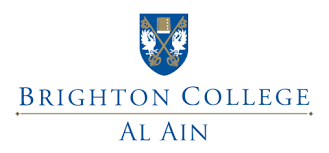 Assistant Head, Head of Sixth FormPosition/Job TitleAssistant Head, Head of Sixth FormReporting toHead of Senior School as a member of the Senior School Leadership Team (SSLT)DutiesThe Head of Sixth Form will lead and manage the day-to-day matters of Years 12 and 13 of the Senior School. S/he should be an adaptable and innovative leader, an excellent motivator, communicator and administrator, and should be capable of managing key aspects of an expanding and high-profile British-style international school. S/He should have a confident understanding of the key issues facing pupils moving into the 21st Century workplace, with a particular sensitivity to the factors influencing decisions for pupils in the U.A.E. and beyond. S/he should be able to provide professional leadership and guidance of academic matters to enable the effective development of the Senior School of the College (Year 6 upwards), its staff and pupils.SkillsPossess excellent communication skills and be professional and confident in communicating with all school stakeholders and external agentsHave the ability to demonstrate outstanding relationships with pupilsPossess excellent skills in academic leadershipBe able to provide support, guidance and leadership to the Senior School academic   departmentsBe understanding of the needs and issues facing all stakeholders within the school communityBe an exceptional organiser and administratorBe IT competentPossess powers of diplomacy and persuasionHave the ability to develop and foster teamworkBe competent in monitoring and evaluating teams and individualsHave the ability to think strategically and to contribute to the strategic development of the Senior SchoolBe persistent and see tasks through from beginning to endResponsibilitiesOversight of teaching and learning in Years 12 and 13 of the Senior School Oversight of academic progress and interventions in Years 12 and 13 of the Senior SchoolOversight of matters pertaining to accreditation and High School Equivalency in the U.A.E. and internationallyLeadership of the transition process into and during Year 12  Leadership of the UCAS/University Application processes for all stakeholdersAssist Deputy Head Pastoral in the leadership of Housemasters/mistresses and Sixth Form Tutor TeamsAssist the Deputy Head Academic in curriculum design and timetabling for the Senior SchoolAssist the Deputy Head Academic in the leadership of the effective use of MIS (ISAMS) for academic monitoring Co-ordinate all matters pertaining to external benchmarking systems (PISA, TIMSS etc.)Liaise with College Leadership Team on pupil admissionsLiaise with parents and outside agencies, as appropriate, to develop positive relationships within and outside of the College communityParticipate in the induction process of new teaching staff by introducing policies and practicesContribute to the realisation of the College aimsContribute to the effective performance of the Senior School Leadership Team (SSLT)Contribute to College-wide as well as Senior School strategic planning, as appropriateFormal Qualifications/ ExperienceEssentialA good UK Honours Degree (or equivalent) and PGCE (or equivalent)A distinguished record of teaching and middle/senior management experienceA strong record of professional developmentA strong record of pastoral and/or curriculum leadershipDesirableA Masters-level or equivalent degree in Education or Educational LeadershipExperience of teaching in the Middle East/U.A.E in a British curriculum setting